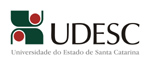 PRÓ-REITORIA DE ENSINOPROGRAMA DE MONITORIA DE GRADUAÇÃORESOLUÇÃO Nº 091/2014 - CONSUNITERMO ADITIVO - MONITORIAINTERRUPÇÃOTERMO ADITIVO - MONITORIAINTERRUPÇÃOTERMO ADITIVO - MONITORIAINTERRUPÇÃOCertos da ciência do(a) Professor(a) Orientador(a), o presente Termo Aditivo tem por objeto a interrupção da vigência do TERMO DE COMPROMISSO DE MONITORIA do(a) Acadêmico(a) ...................................................................................................., portador(a) da Carteira de Identidade Nº .................................. e do CPF ............................................, a partir de ...../....../.............E, por assim estarem justos e de acordo, assinam o presente Termo Aditivo em 02 (duas) vias.____________________/SC, _______ de __________________ de ________.Certos da ciência do(a) Professor(a) Orientador(a), o presente Termo Aditivo tem por objeto a interrupção da vigência do TERMO DE COMPROMISSO DE MONITORIA do(a) Acadêmico(a) ...................................................................................................., portador(a) da Carteira de Identidade Nº .................................. e do CPF ............................................, a partir de ...../....../.............E, por assim estarem justos e de acordo, assinam o presente Termo Aditivo em 02 (duas) vias.____________________/SC, _______ de __________________ de ________.Certos da ciência do(a) Professor(a) Orientador(a), o presente Termo Aditivo tem por objeto a interrupção da vigência do TERMO DE COMPROMISSO DE MONITORIA do(a) Acadêmico(a) ...................................................................................................., portador(a) da Carteira de Identidade Nº .................................. e do CPF ............................................, a partir de ...../....../.............E, por assim estarem justos e de acordo, assinam o presente Termo Aditivo em 02 (duas) vias.____________________/SC, _______ de __________________ de ________.Diretor(a) Geral do CentroMonitor(a)De acordo:Pró-Reitor(a) de Ensino